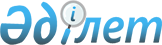 О внесении изменений и дополнении в решение Алматинского областного маслихата от 7 декабря 2011 года N 53-296 "Об областном бюджете Алматинской области на 2012-2014 годы"Решение маслихата Алматинской области от 08 февраля 2012 года N 2-12. Зарегистрировано Департаментом юстиции Алматинской области 17 февраля 2012 года N 2085      Примечание РЦПИ:

      В тексте сохранена авторская орфография и пунктуация.       

В соответствии с пунктом 7 статьи 44, пунктом 5 статьи 104 и пунктом 1 статьи 108 Бюджетного кодекса Республики Казахстан от 4 декабря 2008 года, Алматинский областной маслихат Р Е Ш И Л:



      1. Внести в решение Алматинского областного маслихата от 7 декабря 2011 года N 53-296 "Об областном бюджете Алматинской области на 2012-2014 годы" (зарегистрировано в Реестре государственной регистрации нормативных правовых актов 13 декабря 2011 года за N 2081, опубликовано в газетах "Огни Алатау" от 12 января 2012 года N 5-6 и "Жетісу" от 12 января 2012 года N 5-6) следующие изменения и дополнения:



      в пункте 1 по строкам:



      1) "Доходы" цифру "199177784" заменить на цифру "200818239";

      "неналоговые поступления" цифру "25239" заменить на цифру "25258";

      "поступлениям трансфертов" цифру "180475038" заменить на цифру "182115474";

      после строки "бюджетные изъятия из районных (городских) бюджетов - 23249181 тысяча тенге;" дополнить строкой "возврат неиспользованных (недоиспользованных) целевых трансфертов – 358832 тысяч тенге;";

      "трансферты из республиканского бюджета – всего" цифру "55809184" заменить на цифру "158507461", из них:

      "целевые текущие трансферты" цифру "29802249" заменить на цифру "29804730";

      "целевые трансферты на развитие" цифру "23540821" заменить на цифру "24819944", в том числе на:

      после строки "сейсмоусиление объектов здравоохранения – 228132 тысяч тенге;" дополнить строкой "на развитие системы водоснабжения в сельских населенных пунктах – 1281604 тысячи тенге;".



      2) "затраты" цифру "197665284" заменить на цифру "205319145".



      3) "чистое бюджетное кредитование" цифру "3615059" заменить на цифру "1863420", в том числе:

      "бюджетные кредиты" цифру "3666114" заменить на цифру "2466871";

      "погашение бюджетных кредитов" цифру "51055" заменить на цифру "603451".



      4) "сальдо по операциям с финансовыми активами" цифру "312500" заменить на цифру "1188100";

      "приобретение финансовых активов" цифру "312500" заменить на цифру "1188100".



      5) "дефицит" цифру "-2415059" заменить на цифру "-7552426".



      6) "финансирование дефицита бюджета" цифру "2415059" заменить на цифру "7552426".



      в пункте 5:

      цифру "7403531" заменить на цифру "7419167";

      цифру "1918050" заменить на цифру "1933686".



      в пункте 10:

      цифру "656214" заменить на цифру "721069";

      цифру "621027" заменить на цифру "685882";

      после строки "выплату грантов акима области - 113368 тысяч тенге;" дополнить строкой "выплату единовременной помощи к памятным датам – 64855 тысяч тенге;".



      в пункте 20:

      цифру "10563640" заменить на цифру "10833903".



      в пункте 21:

      цифру "7326759" заменить на цифру "7650576";

      цифру "1681148" заменить на цифру "1895909".



      в пункте 22:

      цифру "5350479" заменить на цифру "6899122".



      в пункте 23:

      цифру "3000255" заменить на цифру "3292670".



      в пункте 24:

      цифру "493596" заменить на цифру "621721".



      в пункте 25:

      цифру "664000" заменить на цифру "664757".



      в пункте 29:

      цифру "393900" заменить на цифру "301500".



      2. Приложение 1 к указанному решению изложить в новой редакции согласно приложению 1 к настоящему решению.



      3. Приложение 4 к указанному решению изложить в новой редакции согласно приложению 2 к настоящему решению.



      4. Приложение 6 к указанному решению изложить в новой редакции согласно приложению 3 к настоящему решению.



      5. Приложение 11 к указанному решению изложить в новой редакции согласно приложению 4 к настоящему решению.



      6. Приложение 12 к указанному решению изложить в новой редакции согласно приложению 5 к настоящему решению.



      7. Приложение 13 к указанному решению изложить в новой редакции согласно приложению 6 к настоящему решению.



      8. Приложение 14 к указанному решению изложить в новой редакции согласно приложению 7 к настоящему решению.



      9. Приложение 15 к указанному решению изложить в новой редакции согласно приложению 8 к настоящему решению.



      10. Приложение 16 к указанному решению изложить в новой редакции согласно приложению 9 к настоящему решению.



      11. Приложение 17 к указанному решению изложить в новой редакции согласно приложению 10 к настоящему решению.



      12. Приложение 18 к указанному решению изложить в новой редакции согласно приложению 11 к настоящему решению.



      13. Приложение 22 к указанному решению изложить в новой редакции согласно приложению 12 к настоящему решению.



      14. Настоящее решение вводится в действие с 1 января 2012 года.      Председатель сессии

      областного маслихата                       А. Мамбеталиев      Секретарь маслихата

      областного                                 С. Бескемпиров      СОГЛАСОВАНО:      Начальник областного

      управления экономики и

      бюджетного планирования                    Сатыбалдина Нафиса Тулековна

      8 февраля 2012 года

Приложение 1

к решению маслихата Алматинской

области от 8 февраля 2012 года

N 2-12 "О внесении изменений

и дополнений в решение маслихата

Алматинской области от 7 декабря

2011 года N 53-296 "Об областном

бюджете Алматинской области

на 2012-2014 годы"Приложение 1

к решению маслихата Алматинской

области от 7 декабря 2011 года

N 53-296 "Об областном бюджете

Алматинской области на

2012-2014 годы" 

Областной бюджет Алматинской области на 2012 год

Приложение 2

к решению маслихата Алматинской

области от 8 февраля 2012 года

N 2-12 "О внесении изменений

и дополнений в решение маслихата

Алматинской области от 7 декабря

2011 года N 53-296 "Об областном

бюджете Алматинской области

на 2012-2014 годы"Приложение 4

к решению маслихата Алматинской

области от 7 декабря 2011 года

N 53-296 "Об областном бюджете

Алматинской области на

2012-2014 годы" 

Распределение целевых текущих трансфертов бюджетам районов и

городов на развитие образования за счет средств

республиканского бюджетапродолжение таблицы

Приложение 3

к решению маслихата Алматинской

области от 8 февраля 2012 года

N 2-12 "О внесении изменений

и дополнений в решение маслихата

Алматинской области от 7 декабря

2011 года N 53-296 "Об областном

бюджете Алматинской области

на 2012-2014 годы"Приложение 6

к решению маслихата Алматинской

области от 7 декабря 2011 года

N 53-296 "Об областном бюджете

Алматинской области на

2012-2014 годы" 

Распределение целевых текущих трансфертов бюджетам районов и

городов на оказание социальной помощи населению

Приложение 4

к решению маслихата Алматинской

области от 8 февраля 2012 года

N 2-12 "О внесении изменений

и дополнений в решение маслихата

Алматинской области от 7 декабря

2011 года N 53-296 "Об областном

бюджете Алматинской области

на 2012-2014 годы"Приложение 11

к решению маслихата Алматинской

области от 7 декабря 2011 года

N 53-296 "Об областном бюджете

Алматинской области на

2012-2014 годы" 

Распределение целевых текущих трансфертов бюджетам районов и

городов для реализации мер по содействию экономического

развития регионов в рамках Программы "Развитие регионов" за

счет средств республиканского бюджета

Приложение 5

к решению маслихата Алматинской

области от 8 февраля 2012 года

N 2-12 "О внесении изменений

и дополнений в решение маслихата

Алматинской области от 7 декабря

2011 года N 53-296 "Об областном

бюджете Алматинской области

на 2012-2014 годы"Приложение 12

к решению маслихата Алматинской

области от 7 декабря 2011 года

N 53-296 "Об областном бюджете

Алматинской области на

2012-2014 годы" 

Распределение целевых трансфертов бюджетам районов и городов на

строительство объектов образования

Приложение 6

к решению маслихата Алматинской

области от 8 февраля 2012 года

N 2-12 "О внесении изменений

и дополнений в решение маслихата

Алматинской области от 7 декабря

2011 года N 53-296 "Об областном

бюджете Алматинской области

на 2012-2014 годы"Приложение 13

к решению маслихата Алматинской

области от 7 декабря 2011 года

N 53-296 "Об областном бюджете

Алматинской области на

2012-2014 годы" 

Распределение целевых трансфертов бюджетам районов и городов на

развитие и обустройство инженерно-коммуникационной

инфраструктуры

Приложение 7

к решению маслихата Алматинской

области от 8 февраля 2012 года

N 2-12 "О внесении изменений

и дополнений в решение маслихата

Алматинской области от 7 декабря

2011 года N 53-296 "Об областном

бюджете Алматинской области

на 2012-2014 годы"Приложение 14

к решению маслихата Алматинской

области от 7 декабря 2011 года

N 53-296 "Об областном бюджете

Алматинской области на

2012-2014 годы" 

Распределение целевых трансфертов на развитие бюджетам районов

(городов областного значения) на строительство жилья

государственного коммунального жилищного фонда

Приложение 8

к решению маслихата Алматинской

области от 8 февраля 2012 года

N 2-12 "О внесении изменений

и дополнений в решение маслихата

Алматинской области от 7 декабря

2011 года N 53-296 "Об областном

бюджете Алматинской области

на 2012-2014 годы"Приложение 15

к решению маслихата Алматинской

области от 7 декабря 2011 года

N 53-296 "Об областном бюджете

Алматинской области на

2012-2014 годы" 

Распределение целевых трансфертов бюджетам районов и городов на

развитие систем водоснабжения

Приложение 9

к решению маслихата Алматинской

области от 8 февраля 2012 года

N 2-12 "О внесении изменений

и дополнений в решение маслихата

Алматинской области от 7 декабря

2011 года N 53-296 "Об областном

бюджете Алматинской области

на 2012-2014 годы"Приложение 16

к решению маслихата Алматинской

области от 7 декабря 2011 года

N 53-296 "Об областном бюджете

Алматинской области на

2012-2014 годы" 

Распределение целевых трансфертов бюджетам районов и городов на

развитие коммунального хозяйства

Приложение 10

к решению маслихата Алматинской

области от 8 февраля 2012 года

N 2-12 "О внесении изменений

и дополнений в решение маслихата

Алматинской области от 7 декабря

2011 года N 53-296 "Об областном

бюджете Алматинской области

на 2012-2014 годы"Приложение 17

к решению маслихата Алматинской

области от 7 декабря 2011 года

N 53-296 "Об областном бюджете

Алматинской области на

2012-2014 годы" 

Распределение целевых трансфертов бюджетам районов и городов на

развитие объектов коммунального хозяйства за счет средств

областного бюджета

Приложение 11

к решению маслихата Алматинской

области от 8 февраля 2012 года

N 2-12 "О внесении изменений

и дополнений в решение маслихата

Алматинской области от 7 декабря

2011 года N 53-296 "Об областном

бюджете Алматинской области

на 2012-2014 годы"Приложение 18

к решению маслихата Алматинской

области от 7 декабря 2011 года

N 53-296 "Об областном бюджете

Алматинской области на

2012-2014 годы" 

Распределение бюджетных кредитов на строительство жилья

бюджетам районов и городов

Приложение 12

к решению маслихата Алматинской

области от 8 февраля 2012 года

N 2-12 "О внесении изменений

и дополнений в решение маслихата

Алматинской области от 7 декабря

2011 года N 53-296 "Об областном

бюджете Алматинской области

на 2012-2014 годы"Приложение 22

к решению маслихата Алматинской

области от 7 декабря 2011 года

N 53-296 "Об областном бюджете

Алматинской области на

2012-2014 годы" 

Распределение целевых текущих трансфертов бюджетов районов и

городов на разработку генеральных планов застройки поселков и

иных сельских населенных пунктов из областного бюджета
					© 2012. РГП на ПХВ «Институт законодательства и правовой информации Республики Казахстан» Министерства юстиции Республики Казахстан
				КатегорияКатегорияКатегорияКатегорияСумма

(тыс.

тенге)КлассКлассКлассСумма

(тыс.

тенге)ПодклассПодклассСумма

(тыс.

тенге)НаименованиеНаименованиеСумма

(тыс.

тенге)I. Доходы2008182391Налоговые поступления1867250701Подоходный налог 100352832Индивидуальный подоходный налог1003528303Социальный налог77974701Социальный налог779747005Внутренние налоги на товары, работы и услуги8397543Поступления за использование природных и других

ресурсов8397542Неналоговые поступления252581Доходы от государственной собственности197Вознаграждения (интересы) по кредитам, выданным

из государственного бюджета1904Штрафы, пени, санкции, взыскания, налагаемые

государственными учреждениями, финансируемыми из

государственного бюджета, а также содержащимися

и финансируемыми из бюджета (сметы расходов)

Национального Банка Республики Казахстан252391Штрафы, пени, санкции, взыскания, налагаемые

государственными учреждениями, финансируемыми из

государственного бюджета, а также содержащимися

и финансируемыми из бюджета (сметы расходов)

Национального Банка Республики Казахстан, за

исключением поступлений от предприятий нефтяного

сектора252393Поступления от продажи основного капитала500001Продажа государственного имущества,

закрепленного за государственными учреждениями50001Продажа государственного имущества,

закрепленного за государственными учреждениями50004Поступления трансфертов18211547401Трансферты из нижестоящих органов

государственного управления236080132Трансферты из районных (городских) бюджетов2360801302Трансферты из вышестоящих органов

государственного управления1585074611Трансферты из республиканского бюджета158507461Функциональная группаФункциональная группаФункциональная группаФункциональная группаФункциональная группаСумма

тыс.

тенгеФункциональная подгруппаФункциональная подгруппаФункциональная подгруппаФункциональная подгруппаСумма

тыс.

тенгеАдминистратор бюджетных программАдминистратор бюджетных программАдминистратор бюджетных программСумма

тыс.

тенгеПрограммаПрограммаСумма

тыс.

тенгеНаименованиеСумма

тыс.

тенгеII. Затраты20531914501Государственные услуги общего характера21615831Представительные, исполнительные и другие

органы, выполняющие общие функции

государственного управления1791479110Аппарат маслихата области47770001Услуги по обеспечению деятельности

маслихата области46400003Капитальные расходы государственных органов1370120Аппарат акима области1559345001Услуги по обеспечению деятельности акима

области1213398002Создание информационных систем97497004Капитальные расходы государственных органов248450282Ревизионная комиссия области184364001Услуги по обеспечению деятельности

ревизионной комиссии области163174003Капитальные расходы государственных органов211902Финансовая деятельность207044257Управление финансов области207044001Услуги по реализации государственной

политики в области исполнения местного

бюджета и управления коммунальной

собственностью116497003Организация работы по выдаче разовых

талонов и обеспечение полноты сбора сумм от

реализации разовых талонов72824009Организация приватизации коммунальной

собственности13000013Капитальные расходы государственных органов47235Планирование и статистическая деятельность163060258Управление экономики и бюджетного

планирования области163060001Услуги по реализации государственной

политики в области формирования и развития

экономической политики, системы

государственного планирования и управления

области161670005Капитальные расходы государственных органов139002Оборона4277501Военные нужды23383250Управление по мобилизационной подготовке,

гражданской обороне, организации

предупреждения и ликвидации аварий и

стихийных бедствий области23383003Мероприятия в рамках исполнения всеобщей

воинской обязанности9769007Подготовка территориальной обороны и

территориальная оборона областного масштаба136142Организация работы по чрезвычайным

ситуациям404367250Управление по мобилизационной подготовке,

гражданской обороне, организации

предупреждения и ликвидации аварий и

стихийных бедствий области404367001Услуги по реализации государственной

политики на местном уровне в области

мобилизационной подготовки, гражданской

обороны, организации предупреждения и

ликвидации аварий и стихийных бедствий34355005Мобилизационная подготовка и мобилизация

областного масштаба29956006Предупреждение и ликвидация чрезвычайных

ситуаций областного масштаба221527113Целевые текущие трансферты из местных

бюджетов117839009Капитальные расходы государственных органов69003Общественный порядок, безопасность,

правовая, судебная, уголовно-исполнительная

деятельность68582861Правоохранительная деятельность6858286252Исполнительный орган внутренних дел,

финансируемый из областного бюджета6738552001Услуги по реализации государственной

политики в области обеспечения охраны

общественного порядка и безопасности на

территории области5650497003Поощрение граждан, участвующих в охране

общественного порядка3000006Капитальные расходы государственных органов847646008Обеспечение безопасности дорожного движения

за счет целевых текущих трансфертов из

республиканского бюджета20296013Услуги по размещению лиц, не имеющих

определенного места жительства и документов70745019Содержание, материально-техническое

оснащение дополнительной штатной

численности миграционной полиции за счет

целевых трансфертов из республиканского

бюджета144172020Содержание и материально-техническое

оснащение центра временного размещения

оралманов и центра адаптации и интеграции

оралманов за счет целевых трансфертов из

республиканского бюджета2196271Управление строительства области119734003Развитие объектов органов внутренних дел11973404Образование404716091Дошкольное воспитание и обучение4536395261Управление образования области4536395027Целевые текущие трансферты бюджетам районов

(городов областного значения) на реализацию

государственного образовательного заказа в

дошкольных организациях образования2875659045Целевые текущие трансферты из

республиканского бюджета бюджетам районов

(городов областного значения) на увеличение

размера доплаты за квалификационную

категорию учителям школ и воспитателям

дошкольных организаций образования16607362Начальное, основное среднее и общее среднее

образование3431419260Управление туризма, физической культуры и

спорта области1709958006Дополнительное образование для детей и

юношества по спорту1363582007Общеобразовательное обучение одаренных в

спорте детей в специализированных

организациях образования346376261Управление образования области1721461003Общеобразовательное обучение по специальным

образовательным учебным программам798103006Общеобразовательное обучение одаренных

детей в специализированных организациях

образования641244048Целевые текущие трансферты бюджетам районов

(городов областного значения) на оснащение

учебным оборудованием кабинетов физики,

химии, биологии в государственных

учреждениях основного среднего и общего

среднего образования237626061Целевые текущие трансферты из

республиканского бюджета бюджетам районов

(городов областного значения) на повышение

оплаты труда учителям, прошедшим повышение

квалификации по учебным программам АОО

"Назарбаев интеллектуальные школы"43826063Повышение оплаты труда учителям, прошедшим

повышение квалификации по учебным

программам АОО "Назарбаев интеллектуальные

школы" за счет трансфертов из

республиканского бюджета6624Техническое и профессиональное,

послесреднее образование4899270253Управление здравоохранения области217121043Подготовка специалистов в организациях

технического и профессионального,

послесреднего образования217121261Управление образования области4682149024Подготовка специалистов в организациях

технического и профессионального

образования4466332034Обновление и переоборудование

учебно-производственных мастерских,

лабораторий учебных заведений технического

и профессионального образования75000047Установление доплаты за организацию

производственного обучения мастерам

производственного обучения организаций

технического и профессионального

образования за счет трансфертов из

республиканского бюджета1408175Переподготовка и повышения квалификации

специалистов878753253Управление здравоохранения области34619003Повышение квалификации и переподготовка

кадров34619261Управление образования области844134052Повышение квалификации, подготовка и

переподготовка кадров в рамках реализации

Программы занятости 20208441349Прочие услуги в области образования26725772261Управление образования области15739193001Услуги по реализации государственной

политики на местном уровне в области

образования63841004Информатизация системы образования в

областных государственных учреждениях

образования48314005Приобретение и доставка учебников,

учебно-методических комплексов для

областных государственных учреждений

образования10933007Проведение школьных олимпиад, внешкольных

мероприятий и конкурсов областного масштаба126535011Обследование психического здоровья детей и

подростков и оказание

психолого-медико-педагогической

консультативной помощи населению150844012Реабилитация и социальная адаптация детей и

подростков с проблемами в развитии251422013Капитальные расходы государственных органов7243029Методическая работа22065033Целевые текущие трансферты из

республиканского бюджета бюджетам районов

(городов областного значения) на

ежемесячные выплаты денежных средств

опекунам (попечителям) на содержание

ребенка сироты (детей-сирот), и ребенка

(детей), оставшегося без попечения

родителей474064042Целевые текущие трансферты из

республиканского бюджета бюджетам районов

(городов областного значения) на

обеспечение оборудованием, программным

обеспечением детей-инвалидов, обучающихся

на дому190890113Целевые текущие трансферты из местных

бюджетов14393042271Управление строительства области10986579007Целевые трансферты на развитие из

республиканского бюджета бюджетам районов

(городов областного значения) на

строительство и реконструкцию объектов

образования4788788008Целевые трансферты на развитие из

областного бюджета бюджетам районов

(городов областного значения) на

строительство и реконструкцию объектов

образования6045115025Сейсмоусиление объектов образования

Алматинской области2119037Строительство и реконструкция объектов

образования15055705Здравоохранение352329822Охрана здоровья населения891874253Управление здравоохранения области891874005Производство крови, ее компонентов и

препаратов для местных организаций

здравоохранения404488006Услуги по охране материнства и детства359345007Пропаганда здорового образа жизни124739012Реализация социальных проектов на

профилактику ВИЧ-инфекции среди лиц

находящихся и освободившихся из мест

лишения свободы в рамках Государственной

программы "Саламатты Қазақстан" на

2011-2015 годы2481017Приобретение тест систем для проведения

дозорного эпидемиологического надзора8213Специализированная медицинская помощь8382551253Управление здравоохранения области8382551009Оказание медицинской помощи лицам,

страдающим туберкулезом, инфекционными

заболеваниями, психическими расстройствами

и расстройствами поведения, в том числе

связанные с употреблением психоактивных

веществ4711511019Обеспечение больных туберкулезом

противотуберкулезными препаратами124861020Обеспечение больных диабетом

противодиабетическими препаратами326563021Обеспечение онкологических больных

химиопрепаратами165841026Обеспечение факторами свертывания крови

больных гемофилией573153027Централизованный закуп вакцин и других

медицинских иммунобиологических препаратов

для проведения иммунопрофилактики населения637174036Обеспечение тромболитическими препаратами

больных с острым инфарктом миокарда219644046Оказание медицинской помощи онкологическим

больным в рамках гарантированного объема

бесплатной медицинской помощи16238044Поликлиники20448423253Управление здравоохранения области20448423010Оказание амбулаторно-поликлинической помощи

населению за исключением медицинской

помощи, оказываемой из средств

республиканского бюджета19141036014Обеспечение лекарственными средствами и

специализированными продуктами детского и

лечебного питания отдельных категорий

населения на амбулаторном уровне13073875Другие виды медицинской помощи358117253Управление здравоохранения области358117011Оказание скорой медицинской помощи и

санитарная авиация329008029Областные базы спецмедснабжения291099Прочие услуги в области здравоохранения5152017253Управление здравоохранения области2791415001Услуги по реализации государственной

политики на местном уровне в области

здравоохранения66363008Реализация мероприятий по профилактике и

борьбе со СПИД в Республике Казахстан218186016Обеспечение граждан бесплатным или льготным

проездом за пределы населенного пункта на

лечение2000018Информационно-аналитические услуги в

области здравоохранения54360033Капитальные расходы медицинских организаций

здравоохранения2450506271Управление строительства области2360602026Сейсмоусиление объектов здравоохранения 255116038Строительство и реконструкция объектов

здравоохранения210548606Социальная помощь и социальное обеспечение45328961Социальное обеспечение2958875256Управление координации занятости и

социальных программ области2023613002Предоставление специальных социальных услуг

для престарелых и инвалидов в

медико-социальных учреждениях

(организациях) общего типа661810013Предоставление специальных социальных услуг

для инвалидов с психоневрологическими

заболеваниями, в психоневрологических

медико-социальных учреждениях

(организациях)815792014Предоставление специальных социальных услуг

для престарелых, инвалидов, в том числе

детей-инвалидов, в реабилитационных центрах111541015Предоставление специальных социальных услуг

для детей-инвалидов с психоневрологическими

патологиями в детских психоневрологических

медико-социальных учреждениях

(организациях)434470261Управление образования области706162015Социальное обеспечение сирот, детей,

оставшихся без попечения родителей627509037Социальная реабилитация78653271Управление строительства области229100039Строительство и реконструкция объектов

социального обеспечения2291002Социальная помощь177350256Управление координации занятости и

социальных программ области177350003Социальная поддержка инвалидов1773509Прочие услуги в области социальной помощи и

социального обеспечения1396671256Управление координации занятости и

социальных программ области1387664001Услуги по реализации государственной

политики на местном уровне в области

обеспечения занятости и реализации

социальных программ для населения75579007Капитальные расходы государственных органов1606017Целевые текущие трансферты бюджетам районов

(городов областного значения) на введение

стандартов специальных социальных услуг47718037Целевые текущие трансферты из

республиканского бюджета бюджетам районов

(городов областного значения) на реализацию

мероприятий Программы занятости 2020576879113Целевые текущие трансферты из местных

бюджетов685882265Управление предпринимательства и

промышленности области9007018Обучение предпринимательству участников

Программы занятости 2020900707Жилищно-коммунальное хозяйство272844511Жилищное хозяйство10515827271Управление строительства области10480640014Целевые трансферты на развитие из

республиканского бюджета бюджетам районов

(городов областного значения) на

проектирование, строительство и (или)

приобретение жилья государственного

коммунального жилищного фонда586000024Целевые трансферты на развитие из

областного бюджета бюджетам районов

(городов областного значения) на

проектирование, строительство и (или)

приобретение жилья государственного

коммунального жилищного фонда1309909027Целевые трансферты на развитие из

республиканского бюджета бюджетам районов

(городов областного значения) на

проектирование, развитие, обустройство и

(или) приобретение

инженерно-коммуникационной инфраструктуры6839759031Целевые трансферты на развитие из

областного бюджета бюджетам районов

(городов областного значения) на

проектирование, развитие, обустройство и

(или) приобретение

инженерно-коммуникационной инфраструктуры810817056Целевые трансферты на развитие из

республиканского бюджета бюджетам районов

(городов областного значения) на

строительство и (или) приобретение жилья и

развитие инженерно-коммуникационной

инфраструктуры в рамках Программы занятости

2020715885057Целевые трансферты на развитие из

областного бюджета бюджетам районов

(городов областного значения) на

строительство и (или) приобретение жилья и

развитие инженерно-коммуникационной

инфраструктуры в рамках Программы занятости

2020218270256Управление координации занятости и

социальных программ области35187041Целевые текущие трансферты из

республиканского бюджета бюджетам районов

(городов областного значения) на оказание

жилищной помощи351872Коммунальное хозяйство16768624271Управление строительства области854574013Целевые трансферты на развитие бюджетам

районов (городов областного значения) на

развитие коммунального хозяйства621721030Развитие объектов коммунального хозяйства232853279Управление энергетики и коммунального

хозяйства области15914050001Услуги по реализации государственной

политики на местном уровне в области

энергетики и коммунального хозяйства63388004Газификация населенных пунктов5399209005Капитальные расходы государственных органов2108010Целевые трансферты на развитие из

республиканского бюджета бюджетам районов

(городов областного значения) на развитие

системы водоснабжения и водоотведения2009036012Целевые трансферты на развитие из

областного бюджета бюджетам районов

(городов областного значения) на развитие

системы водоснабжения и водоотведения3608482014Целевые трансферты бюджетам районов

(городов областного значения) на развитие

коммунального хозяйства3292670030Целевые трансферты на развитие из

республиканского бюджета бюджетам районов

(городов областного значения) на развитие

системы водоснабжения в сельских населенных

пунктах1281604113Целевые текущие трансферты из местных

бюджетов25755308Культура, спорт, туризм и информационное

пространство65342281Деятельность в области культуры1442727262Управление культуры области1108493001Услуги по реализации государственной

политики на местном уровне в области

культуры25417003Поддержка культурно-досуговой работы229629005Обеспечение сохранности

историко-культурного наследия и доступа к

ним319732007Поддержка театрального и музыкального

искусства372715011Капитальные расходы государственных органов1000113Целевые текущие трансферты из местных

бюджетов160000271Управление строительства области334234016Развитие объектов культуры3342342Спорт4108371260Управление туризма, физической культуры и

спорта области2628696001Услуги по реализации государственной

политики на местном уровне в сфере туризма,

физической культуры и спорта38113003Проведение спортивных соревнований на

областном уровне95811004Подготовка и участие членов областных

сборных команд по различным видам спорта на

республиканских и международных спортивных

соревнованиях2493672010Капитальные расходы государственных органов1100271Управление строительства области1479675017Развитие объектов спорта и туризма14796753Информационное пространство820586259Управление архивов и документации области171169001Услуги по реализации государственной

политики на местном уровне по управлению

архивным делом26733002Обеспечение сохранности архивного фонда143136005Капитальные расходы государственных органов1300262Управление культуры области54631008Обеспечение функционирования областных

библиотек54631263Управление внутренней политики области426799007Услуги по проведению государственной

информационной политики426799264Управление по развитию языков области59581001Услуги по реализации государственной

политики на местном уровне в области

развития языков25794002Развитие государственного языка и других

языков народа Казахстана33305003Капитальные расходы государственных органов482271Управление строительства области108406018Развитие объектов архивов1084064Туризм31766260Управление туризма, физической культуры и

спорта области31766013Регулирование туристской деятельности317669Прочие услуги по организации культуры,

спорта, туризма и информационного

пространства130778263Управление внутренней политики области130778001Услуги по реализации государственной,

внутренней политики на местном уровне67847003Реализация региональных программ в сфере

молодежной политики6293110Сельское, водное, лесное, рыбное хозяйство,

особо охраняемые природные территории,

охрана окружающей среды и животного мира,

земельные отношения171710921Сельское хозяйство4627786255Управление сельского хозяйства области4471645001Услуги по реализации государственной

политики на местном уровне в сфере

сельского хозяйства87212002Поддержка семеноводства 519800003Капитальные расходы государственных органов3150010Государственная поддержка племенного

животноводства1514013011Государственная поддержка повышения

урожайности и качества производимых

сельскохозяйственных культур191168014Субсидирование стоимости услуг по доставке

воды сельскохозяйственным

товаропроизводителям466662016Обеспечение закладки и выращивания

многолетних насаждений плодово-ягодных

культур и винограда244473020Удешевление стоимости горюче-смазочных

материалов и других товарно-материальных

ценностей, необходимых для проведения

весенне-полевых и уборочных работ1289234021Содержание и ремонт государственных пунктов

искусственного осеменения животных,

заготовки животноводческой продукции и

сырья, площадок по убою

сельскохозяйственных животных, специальных

хранилищ (могильников) пестицидов,

ядохимикадов и тары из-под них10198029Мероприятия по борьбе с вредными

организмами сельскохозяйственных культур35000030Централизованный закуп ветеринарных

препаратов по профилактике и диагностике

энзоотических болезней животных, услуг по

их профилактике и диагностике, организация

их хранения и транспортировки (доставки)

местным исполнительным органам районов

(городов областного значения)34448031Централизованный закуп изделий и атрибутов

ветеринарного назначения для проведения

идентификации сельскохозяйственных

животных, ветеринарного паспорта на

животное и их транспортировка (доставка)

местным исполнительным органам районов

(городов областного значения)32635113Целевые текущие трансферты из местных

бюджетов43652258Управление экономики и бюджетного

планирования области141461099Целевые текущие трансферты бюджетам районов

(городов областного значения) для

реализации мер социальной поддержки

специалистов социальной сферы сельских

населенных пунктов141461271Управление строительства области14680020Развитие объектов сельского хозяйства146802Водное хозяйство961047254Управление природных ресурсов и

регулирования природопользования области958959002Установление водоохранных зон и полос

водных объектов75435004Восстановление особо аварийных

водохозяйственных сооружений и

гидромелиоративных систем883524279Управление энергетики и коммунального

хозяйства области2088032Субсидирование стоимости услуг по подаче

питьевой воды из особо важных групповых и

локальных систем водоснабжения, являющихся

безальтернативными источниками питьевого

водоснабжения20883Лесное хозяйство868126254Управление природных ресурсов и

регулирования природопользования области868126005Охрана, защита, воспроизводство лесов и

лесоразведение8681264Рыбное хозяйство119510255Управление сельского хозяйства области119510034Cубсидирование повышения продуктивности и

качества товарного рыбоводства1195105Охрана окружающей среды514191254Управление природных ресурсов и

регулирования природопользования области489303001Услуги по реализации государственной

политики в сфере охраны окружающей среды на

местном уровне67901008Мероприятия по охране окружающей среды420902013Капитальные расходы государственных органов500271Управление строительства области24888022Развитие объектов охраны окружающей среды248886Земельные отношения346693251Управление земельных отношений области346693001Услуги по реализации государственной

политики в области регулирования земельных

отношений на территории области38184010Капитальные расходы государственных органов412113Целевые текущие трансферты из местных

бюджетов3080979Прочие услуги в области сельского, водного,

лесного, рыбного хозяйства, охраны

окружающей среды и земельных отношений9733739255Управление сельского хозяйства области8006142013Субсидирование повышения продуктивности и

качества продукции животноводства6222381019Услуги по распространению и внедрению

инновационного опыта25000026Целевые текущие трансферты бюджетам районов

(городов областного значения) на проведение

противоэпизоотических мероприятий1366875028Услуги по транспортировке ветеринарных

препаратов до пункта временного хранения23672038Приобретение, хранение и перемещение

изделий и атрибутов ветеринарного и

зоогигиенического назначения, используемых

для профилактики, лечения, обработки

животных, диагностики заболеваний животных368214265Управление предпринимательства и

промышленности области1727597036Формирование региональных стабилизационных

фондов продовольственных товаров за счет

трансфертов из республиканского бюджета172759711Промышленность, архитектурная,

градостроительная и строительная

деятельность7593632Архитектурная, градостроительная и

строительная деятельность759363271Управление строительства области66224001Услуги по реализации государственной

политики на местном уровне в области

строительства62734005Капитальные расходы государственных органов3490272Управление архитектуры и градостроительства

области693139001Услуги по реализации государственной

политики в области архитектуры и

градостроительства на местном уровне29084002Разработка комплексных схем

градостроительного развития и генеральных

планов населенных пунктов151700003Создание информационных систем210000004Капитальные расходы государственных органов855113Целевые текущие трансферты из местных

бюджетов30150012Транспорт и коммуникации100405731Автомобильный транспорт8142888268Управление пассажирского транспорта и

автомобильных дорог области8142888003Обеспечение функционирования автомобильных

дорог81428884Воздушный транспорт278899268Управление пассажирского транспорта и

автомобильных дорог области278899004Субсидирование регулярных внутренних

авиаперевозок по решению местных

исполнительных органов2788999Прочие услуги в сфере транспорта и

коммуникаций1618786268Управление пассажирского транспорта и

автомобильных дорог области1618786001Услуги по реализации государственной

политики на местном уровне в области

транспорта и коммуникаций42043002Развитие транспортной инфраструктуры1513400011Капитальные расходы государственных органов623113Целевые текущие трансферты из местных

бюджетов6272013Прочие32475821Регулирование экономической деятельности348835265Управление предпринимательства и

промышленности области348835001Услуги по реализации государственной

политики на местном уровне в области

развития предпринимательства и

промышленности84868002Капитальные расходы государственных органов1967113Целевые текущие трансферты из местных

бюджетов2620003Поддержка предпринимательской деятельности

и защита конкуренции24968265Управление предпринимательства и

промышленности области24968011Поддержка предпринимательской деятельности 249689Прочие2873779257Управление финансов области374002012Резерв местного исполнительного органа

области374002258Управление экономики и бюджетного

планирования области279390003Разработка или корректировка

технико-экономического обоснования местных

бюджетных инвестиционных проектов и

концессионных проектов и проведение его

экспертизы, консультативное сопровождение

концессионных проектов86106020Целевые трансферты на развитие из

областного бюджета бюджетам районов

(городов областного значения) для оказания

содействия экономическому развитию регионов

и системы расселения населения в рамках

программы "Развитие регионов"193284265Управление предпринимательства и

промышленности области1107000004Поддержка частного предпринимательства в

рамках программы "Дорожная карта бизнеса -

2020"220000014Субсидирование процентной ставки по

кредитам в рамках программы "Дорожная карта

бизнеса-2020"647000015Частичное гарантирование кредитов малому и

среднему бизнесу в рамках программы

"Дорожная карта бизнеса-2020"200000016Сервисная поддержка ведения бизнеса в

рамках программы "Дорожная карта

бизнеса-2020"40000279Управление энергетики и коммунального

хозяйства области1113387024Развитие индустриальной инфраструктуры в

рамках программы "Дорожная карта бизнеса -

2020"111338715Трансферты505967501Трансферты50596750257Управление финансов области50596750007Субвенции48497507011Возврат неиспользованных

(недоиспользованных) целевых трансфертов873970024Целевые текущие трансферты в вышестоящие

бюджеты в связи с передачей функций

государственных органов из нижестоящего

уровня государственного управления в

вышестоящий1125273029Целевые текущие трансферты областным

бюджетам, бюджетам городов Астаны и Алматы

в случаях возникновения чрезвычайных

ситуаций природного и техногенного

характера, угрожающих политической,

экономической и социальной стабильности

административно-территориальной единицы,

жизни и здоровью людей, проведения

мероприятий общереспубликанского либо

международного значения100000III. Чистое бюджетное кредитование1863420БЮДЖЕТНЫЕ КРЕДИТЫ246687107Жилищно-коммунальное хозяйство6647571Жилищное хозяйство664757271Департамент (Управление) строительства664757009Кредитование бюджетов районов (городов

областного значения) на строительство и

(или) приобретение жилья66475710Сельское, водное, лесное, рыбное хозяйство,

особо охраняемые природные территории,

охрана окружающей среды и животного мира,

земельные отношения9271141Сельское хозяйство927114258Управление экономики и бюджетного

планирования области927114007Бюджетные кредиты местным исполнительным

органам для реализации мер социальной

поддержки специалистов социальной сферы

сельских населенных пунктов92711413Прочие8750009Прочие875000265Управление предпринимательства и

промышленности области375000009Предоставление бюджетных кредитов для

содействия развитию предпринимательства на

селе в рамках Программы занятости 2020375000279Управление энергетики и коммунального

хозяйства области500000034Кредитование бюджетов районов (городов

областного значения) на проведение ремонта

общего имущества объектов кондоминиум500000КатегорияКатегорияКатегорияКатегорияСумма

(тыс.

тенге)КлассКлассКлассСумма

(тыс.

тенге)ПодклассПодклассСумма

(тыс.

тенге)НаименованиеСумма

(тыс.

тенге)ПОГАШЕНИЕ БЮДЖЕТНЫХ КРЕДИТОВ6034515Погашение бюджетных кредитов60345101Погашение бюджетных кредитов6034511Погашение бюджетных кредитов, выданных из

государственного бюджета603451Функциональная группаФункциональная группаФункциональная группаФункциональная группаФункциональная группаСумма

(тыс.

тенге)Функциональная подгруппаФункциональная подгруппаФункциональная подгруппаФункциональная подгруппаСумма

(тыс.

тенге)Администратор бюджетных программАдминистратор бюджетных программАдминистратор бюджетных программСумма

(тыс.

тенге)ПрограммаПрограммаСумма

(тыс.

тенге)НаименованиеСумма

(тыс.

тенге)IV. Сальдо по операциям с финансовыми

активами1188100ПРИОБРЕТЕНИЕ ФИНАНСОВЫХ АКТИВОВ118810013Прочие11881009Прочие1188100263Управление внутренней политики области75600065Формирование или увеличение уставного

капитала юридических лиц75600265Управление предпринимательства и

промышленности области1012500065Формирование или увеличение уставного

капитала юридических лиц1012500271Управление строительства области100000065Формирование или увеличение уставного

капитала юридических лиц100000КатегорияКатегорияКатегорияКатегорияКатегорияСумма

(тыс.

тенге)КлассКлассКлассКлассСумма

(тыс.

тенге)ПодклассПодклассПодклассСумма

(тыс.

тенге)СпецификаСпецификаСумма

(тыс.

тенге)НаименованиеСумма

(тыс.

тенге)ПОСТУПЛЕНИЯ ОТ ПРОДАЖИ ФИНАНСОВЫХ АКТИВОВ

ГОСУДАРСТВА0КатегорияКатегорияКатегорияКатегорияСуммаКлассКлассКлассСуммаПодклассПодклассСуммаНаименованиеСуммаV. Дефицит (профицит) бюджета-7552426VI. Финансирование дефицита (использование

профицита) бюджета75524267Поступления займов24661141Внутренние государственные займы24661142Договоры займа24661148Движение остатков бюджетных средств568976301Остатки бюджетных средств56897631Свободные остатки бюджетных средств5689763Функциональная группаФункциональная группаФункциональная группаФункциональная группаФункциональная группаСумма

(тыс.

тенге)Функциональная подгруппаФункциональная подгруппаФункциональная подгруппаФункциональная подгруппаСумма

(тыс.

тенге)Администратор бюджетных программАдминистратор бюджетных программАдминистратор бюджетных программСумма

(тыс.

тенге)ПрограммаПрограммаСумма

(тыс.

тенге)НаименованиеСумма

(тыс.

тенге)ПОГАШЕНИЕ ЗАЙМОВ60345116Погашение займов6034511Погашение займов603451257Управление финансов области603451015Погашение долга местного исполнительного

органа перед вышестоящим бюджетом603451NНаименованиеВсегоза счет средств

республиканского бюджетаза счет средств

республиканского бюджетаза счет средств

республиканского бюджетаNНаименованиеВсегооснащение

оборудова-

нием

кабинетов

биологии,

физики,

химиив связи с

передачей

штатной

численности

пед.

работников

общеобразов-

ных школ ГУ

УИСна реализацию

государствен-

ного заказа в

дошкольных

организациях

образования1Аксуский487138122911417672Алакольский389558163881872473Балхашский26183081941171794Енбекши-

казахский1023302286794038495Ескельдинский1752728194659636Жамбылский564981204851543497Илийский537434819426801782138Каратальский1474968194623569Карасайский4564171638819983210Кербулакский291457163889348611Коксуский332866819421031612Панфиловский6012301638816981613Райымбекский4060881638810245514Саркандский14431981947180715Талгарский4067581638818098216Уйгурский293508122913408017г.Капшагай218009409713629218г.Талдыкорган567144819430175719г.Текели114360409763913Итого по

районам741916723762626802875659Nза счет областного бюджетаза счет областного бюджетаза счет областного бюджетаза счет областного бюджетаза счет областного бюджетаNОплата труда

учителям"

Назарбаев

интеллек-

туальные

школы"доплата за

квалифика-

ционную

категорию

учителям школ

и

воспитателям

детских

садовна

обеспечение

оборудова-

нием

инвалидов

обучающихся

на домуна

ежемесяч-

ную

выплату

денежных

средств

опекунамна

реализацию

программы"

Балапан"114352953744641384428380021987646682495026518678003110431150441414189856004563018373964764992934500051435722739000184076320011973064282323923755073312152256256341416148800811045482779001311594305149135402004655710187755521476314822104600111104297875263966468538123533128541104773727523520013276071566291951662416710014132545696500167971534221628893776283011100016253968249987710872155600179945284628141656644001823181613401501459823186981944226986281616106Итог4382616607361908904740641933686(тыс.тенге)(тыс.тенге)(тыс.тенге)(тыс.тенге)(тыс.тенге)(тыс.тенге)(тыс.тенге)NНаименованиеВсегов том числе за счет средств:в том числе за счет средств:в том числе за счет средств:в том числе за счет средств:NНаименованиеВсегообластного бюджетаобластного бюджетаобластного бюджетареспубли-

канского

бюджетаNНаименованиеВсегожилищная

помощь

населениюгранты

Акима

областиединовре-

менная

помощь

к

памятным

датамжилищная

помощь

населениюВсего72106950765911336864855351871Аксуский79652380458010052Алакольский33576191411095034853Балхашский9927747818695804Енбекшика-

захский116274108096133368455Ескельдинс-

кий132976460526215756Жамбылский2507115800509141807Илийский4283028937683370608Каратальский3066425505317919809Карасайский1550060001415808510Кербулакский31031203548117256011Коксуский26696184517145110012Панфиловский22599150024737286013Райымбекский4380638521451077514Саркандский30243219646649163015Талгарский23351139903671569016Уйгурский60843578971721122517г.Капшагай4726930828301634251000018г.Талдыкор-

ган117214566793043899102018719г.Текели229131417628528855000N

ппНаименование

района (города

областного значения)Сумма

(тысяч тенге)Всего1932841Аксуский53002Алакольский72003Балхашский40004Енбекшиказахский312845Ескельдинский67006Жамбылский173007Илийский247008Каратальский30009Карасайский2730010Кербулакский650011Коксуский520012Панфиловский1000013Райымбекский1050014Саркандский350015Талгарский2260016Уйгурский8200N

пп(тыс.тенге)(тыс.тенге)(тыс.тенге)(тыс.тенге)N

ппНаименование района

(города областного

значения)Всегов том числе:в том числе:N

ппНаименование района

(города областного

значения)Всегореспубликанский

бюджетобластной

бюджетВсего10833903478878860451151Аксуский6841156841152Алакольский2867082867083Енбекшиказахский545045488535565104Жамбылский13937844253839684015Илийский13848207499276348936Каратальский77763777637Карасайский211207115556095564628Кербулакский8706688706689Коксуский20000020000010Панфиловский23000023000011Райымбекский70611632519338092312Саркандский46137246137213Талгарский5585554618719668414Уйгурский3448233134753134815г.Капшагай86258546879539379016г.Талдыкорган989789897817г.Текели50005000N

ппНаименование

района (города

областного значения)Всегов том числе:в том числе:N

ппНаименование

района (города

областного значения)Всегореспубликанский

бюджетобластной

бюджетВсего765057668397598108171Аксуский40681406812Алакольский10654295542110003Балхашский12384123844Енбекшиказахский56565565655Ескельдинский300030006Жамбылский38215382157Илийский44942174405707885108Каратальский22249222499Карасайский104451510089053561010Кербулакский100921009211Коксуский303693036912Панфиловский1597831477831200013Саркандский250002500014Талгарский6820682015Уйгурский340833408316г.Капшагай6869636219636500017г.Талдыкорган85959755985929973818г.Текели1950119501N

ппНаименование

района (города

областного

значения)Всегов том числе:в том числе:N

ппНаименование

района (города

областного

значения)Всегореспубликанский

бюджетобластной

бюджетВсего189590958600013099091Аксуский70297702972Алакольский1088681088683Балхашский27207272074Енбекшиказахский1242921242925Ескельдинский625062506Жамбылский53150531507Илийский2345521072101273428Каратальский6620027810383909Карасайский112211122110Кербулакский6000600011Коксуский91665584803318512Саркандский6173055640609013Талгарский136401364014Уйгурский3683633155368115г.Капшагай33574210148523425716г.Талдыкорган54867720222034645717г.Текели9958299582N

ппНаименование

района (города

областного

значения)Всегов том числе:в том числе:в том числе:N

ппНаименование

района (города

областного

значения)Всегореспубликанский бюджетреспубликанский бюджетобластной

бюджетN

ппНаименование

района (города

областного

значения)Всегоразвитие

системы

водоснабже-

ния и

водоотведе-

нияразвитие

системы

водоснабже-

ния в

сельских

населенных

пунктахобластной

бюджетВсего68991222009036128160436084821Аксуский91960919602Алакольский3797142560831236313Балхашский1907991907994Енбекшиказахский10168768083022085745Ескельдинский2604901244731360176Жамбылский11643556195555448007Илийский398041324994730478Каратальский1474521474529Карасайский19031319031310Кербулакский22971422971411Коксуский26477726477712Панфиловский2536641800007366413Райымбекский51761251761214Саркандский49992036000013992015Талгарский22384122384116Уйгурский25712825712817г.Капшагай75884640465121258214161318г.Талдыкорган5362053620N

ппНаименование

района (города

областного

значения)Сумма

(тыс.тенге)в том числе:в том числе:N

ппНаименование

района (города

областного

значения)Сумма

(тыс.тенге)республиканский

бюджетобластной

бюджетВсего3292670219485310978171Аксуский362136212Алакольский602745547950547953Енбекшиказах15858993435651544Ескельдинский40000400005Жамбылский24740247406Илийский34000340007Каратальский550355038Карасайский12119887453337459Кербулакский500005000010Коксуский35578422500013078411Талгарский67620741316626304112г. Капшагай66335538518727816813г. Талдыкорган2900002000009000014г. Текели26692824266224266N

ппНаименование

района (города

областного значения)Сумма

(тыс.тенге)Всего6217211Алакольский186582Балхашский1100843Ескельдинский214884Жамбылский1931715Панфиловский100006г.Талдыкорган268320N

ппНаименование

района (города

областного

значения)Сумма

(тыс.тенге)в том числе:в том числе:N

ппНаименование

района (города

областного

значения)Сумма

(тыс.тенге)республиканский

бюджетобластной

бюджетВсего6647576640007571Илийский60518605182г.Талдыкорган604239603482757N

ппНаименование

района (города

областного значения)сумма

(тыс. тенге)Всего3015001Жамбылский725002Илийский426003Карасайский429204Панфиловский400005Райымбекский207006Саркандский243807Талгарский428008г. Капчагай15600